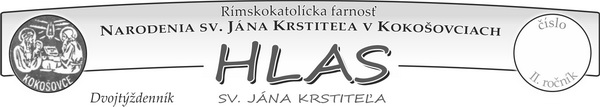 F A R S K É    O Z N A M Y:   V roku 2021 prijalo v našej farnosti sviatosť krstu spolu 25 detí! Z toho bolo          chlapcov   6   a  19  dievčat. V r. 2020 bolo  19  krstov.V roku 2021 si v našej farnosti vyslúžili sviatosť manželstva  5 párov. V r. 2020 to boli  iba 4 páry. Nech im Pán žehná v láske a vernosti Bohu aj sebe navzájom!V roku 2021 bolo v našej farnosti pochovaných 31 ľudí:  12 mužov a  17 žien a 2 deti. Nezaopatrených z toho bolo   5  ľudí. Predminulý rok 2020 zomrelo 30  ľudí.K prvému sv. prijímaniu pristúpilo vlani 11 detí (5ch a 6d) v nedeľu 1. 8. 2021.Farská adorácia: V stredu 12. januára je v našej farnosti celodenná farská adorácia. V Kokošovciach a Dulovej Vsi bude od 9 do 15 h. V Žehni a na Zlatej Bani hodinu pred sv. omšami , teda od 17h. Prosím príďte a rozdeľte sa na rôzne časy.Rómovia: Katechéza pred 1. sv. prijímaním bude v stredu 12.1. od 16. h v Žehni.  Snúbenci: Kto z mladých plánuje sobáš v našej farnosti na 2. polovicu roku 2022 (teda od júla ) nech sa najneskôr do 9. 1. 2022 ohlási osobne, alebo mailom na fare.Prvoprijímajúce deti: Stretnutie prvoprijímajúcich detí s  p. kaplánom bude              v sobotu 15. 1. 2022 o 10 h. v Kokošovciach. Prosíme príďte všetci ! ! !Rodičia prvoprijímajúcich detí: Rovnako tak prosíme o dôležité stretnutie            vo farskom kostola aj rodičov týchto detí 3.r. v nedeľu 16. 1. 2022 o 14. h.Zapisovanie intencií: Intencie na mesiace január - marec 2022 môžete nahlásiť v Kokošovciach v pondelok a utorok hneď po sv. omši, v Dulovej Vsi  v piatok 30 min. pred sv. omšou, na Zlatej Bani v stredu hneď po sv. omši a v Žehni v nedeľu tesne pred a po sv. omši. Zatiaľ prosíme po jednej intencii na rodinu. Nezabudnite hlásiť dopredu výročné sv. omše vašich príbuzných ! ! ! Pokojný nový rok Vám prajú a žehnajú Vás +++ kaplán  Štefan  a farár  ĽubikBOHOSLUŽBY Farnosti KOKOŠOVCE1.TÝŽDEŇ  CEZ  ROK (10.1.2022 – 16.1.2022)Z neba k nám zostúpil, nás miloval, aby nás vykúpil, telo si vzal.
Mnohé úzkosti v ľudskej bytosti, mnohé úzkosti v ľudskej bytosti  okusoval.                                                                                                                                                                                                                 JKS 52Trojkráľové Slovo medzi nami, 6.január 2022     Zlato , kadidlo a myrha, to sú dary hodné kráľa. Nimi si traja mudrci uctili Ježiša, Kráľa Izraela a zároveň nimi dali Márii a Jozefovi najavo, že je pre nich veľkou cťou byť v prítomnosti osôb patriacich do kráľovskej rodiny. Hoci nemáš zlato, kadidlo a myrhu , môžeš Ježišovi ponúknuť niečo iné:      „Pane Ježišu, namiesto zlata ti ponúkam svoju poslušnosť, uctievam ťa ako svojho kráľa a prosím, buď jediným Pánom môjho života. Z lásky k tebe chcem byť tvojim verným poddaným. Túžim šíriť tvoju radostnú zvesť a budovať tvoje kráľovstvo na zemi. Pomáhaj mi poslúchať vnuknutia Ducha Svätého a daj mi milosť a odvahu plniť všetky tvoje príkazy.       Pane Ježišu, Boží Syn, namiesto kadidla ti ponúkam chválu. Nech sa vznáša k tvojmu trónu ako kadidlo. Chválim ťa za to, že si zostúpil na zem ako človek, aby si nás spasil. Chválim ťa za to, že si za mňa zomrel, aby som ja mohol naveky žiť s tebou. Daj mi milosť chváliť ťa nielen v dobrých časoch, ale aj v ťažkých chvíľach.      Pane Ježišu, Boží Baránok, namiesto myrhy, ktorou pomazali tvoje telo, dávam ti seba, svoje telo aj dušu, všetky svoje starosti aj radosti. Verím, že keď sa ti odovzdám, prevedieš ma každým pokušením a skúškou a jedného dňa ma bezpečne privedieš domov do svojho večného kráľovstva.       Pane Ježišu, ty si môj kráľ a Pán, ty si môj Spasiteľ. Prosím prijmi tieto dary ako prejav mojej úcty a oslavy.“Čo hovorí o klaňaní sa Katechizmus katolíckej cirkvi?2096 Adorácia ( klaňanie sa ) je hlavným úkonom čnosti nábožnosti. Klaňať sa Bohu znamená uznávať ho za Boha, Stvoriteľa a Spasiteľa, za Pána a Vládcu nad všetkým, čo jestvuje, za nekonečnú a milosrdnú Lásku: „Pánovi, svojmu Bohu sa budeš klaňať a jedine jemu budeš slúžiť“ (Lk 4,8) , hovorí Ježiš, citujúc Deuteronómium. 2097 Klaňať sa Bohu znamená s úctou a s absolútnou podriadenosťou uznávať „ničotu stvorenia“, ktoré jestvuje jedine vďaka Bohu. Klaňať sa Bohu znamená: ako Mária v Magnifikate chváliť ho, velebiť ho a seba pokorovať, s vďačnosťou vyznávajúc, že urobil veľké veci a že jeho meno je sväté. JKS č.52: Do mesta Betléma pospechajme, pri jasliach kolená zahýbajme.
Kristu v sviatosti, v ponížení, Kristu v sviatosti, v ponížení sa klaňajme.Predrahý Spasiteľ, Kriste milý,  daj duši i telu ráznej sily.
Chcem ťa milovať a nasledovať, Chcem ťa milovať a nasledovať  v každej chvíli.